Unidad 13. Eligiendo objetivos de vida apropiados y actividades importantes para míEjercicio 1: ¿Qué significa el concepto "objetivo de vida"?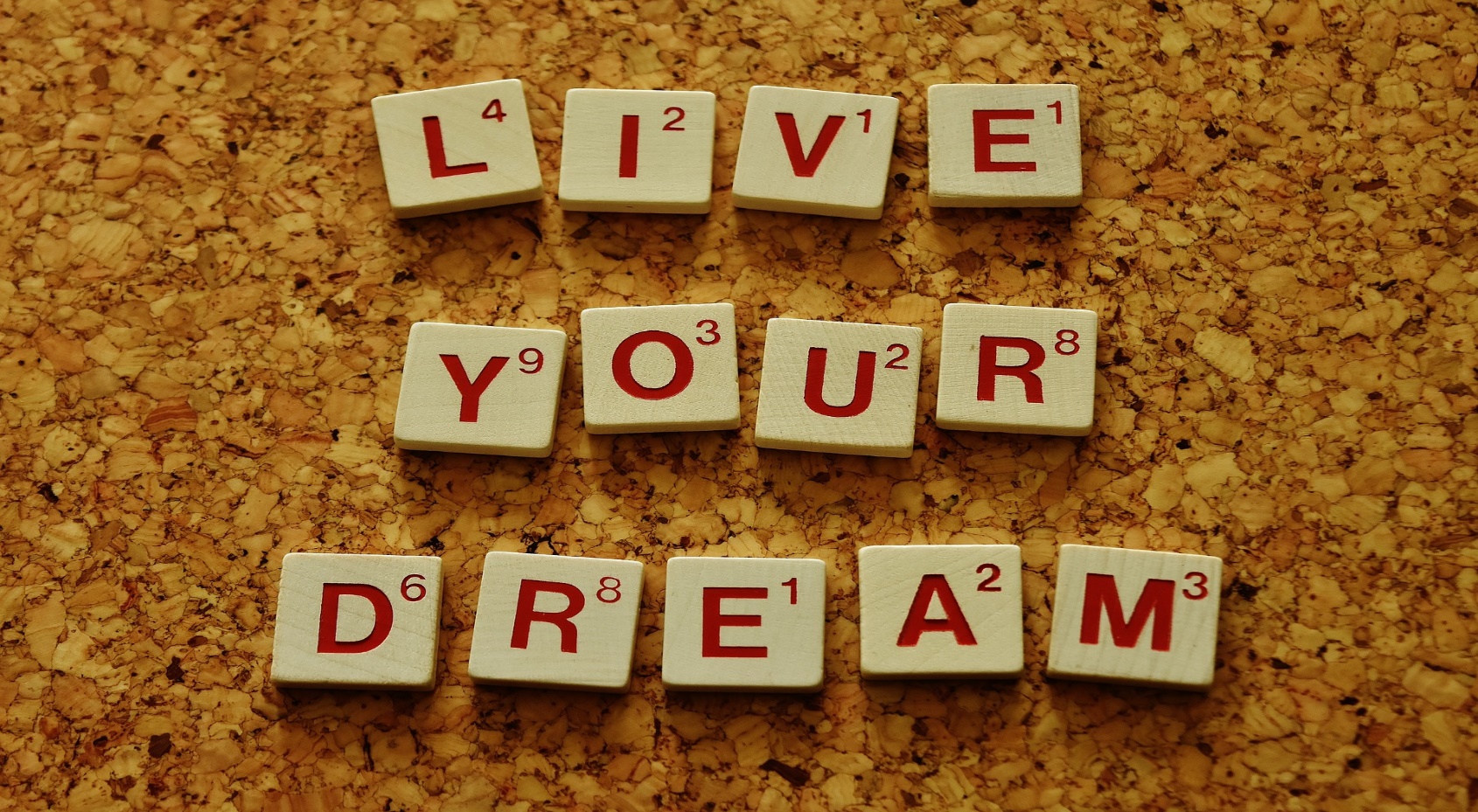 Actividad 2: ¿Objetivo o sueño?Para la realización de este ejercicio, el educador primero debe explicar con detalle cuál es la diferencia entre una meta/objetivo y un sueño. Después de la explicación, los AAWID deben ser conscientes de que toda meta a la que se le elimina su calendario y las actividades que conlleva se convierte en solo un sueño, y que para los sueños el cielo es el límite, mientras que las metas deben ser alcanzables. 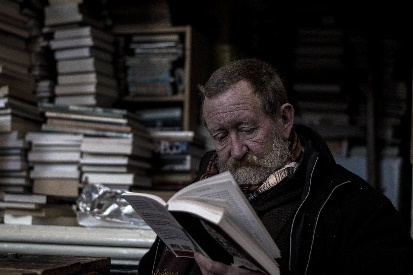 El formador debe proporcionar las imágenes a continuación y debe invitar a los AAWID a definir cuáles de ellas podrían ser clasificadas como sueños y cuáles podrían establecerse como metas, teniendo en cuenta la situación de cada persona.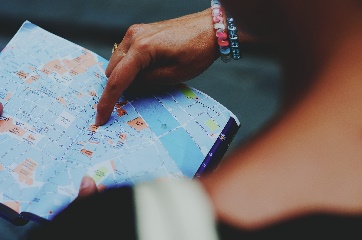 Ir de vacaciones el próximo veranoAprender un idioma extranjeroPasar más tiempo con mis amigos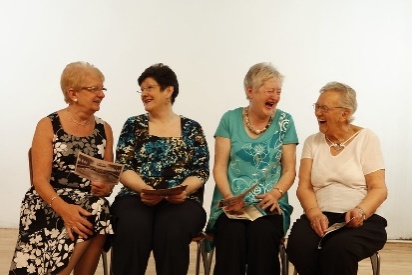 SueñoObjetivoCambiar de profesión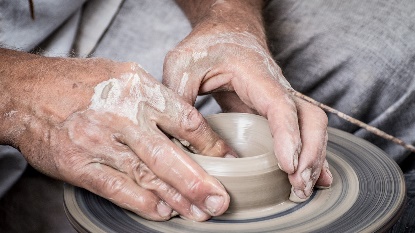 Poseer un castillo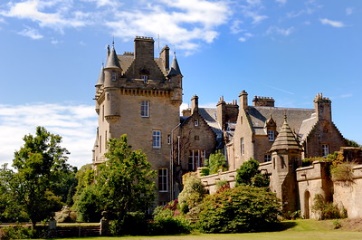 Encontrar un nuevo pasatiempo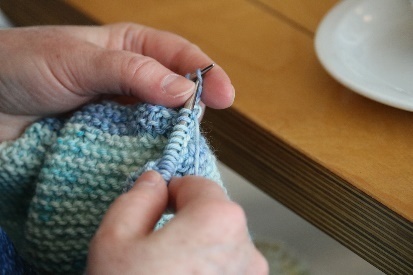 Convertirse en presidente de un país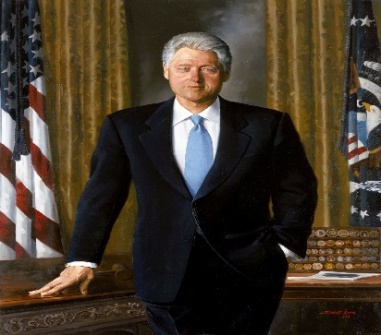 Convertirse en piloto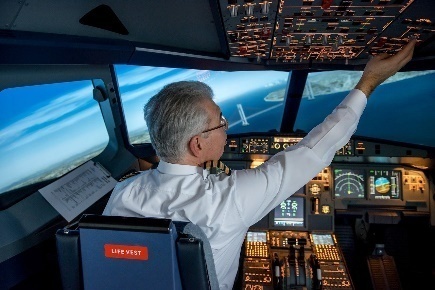 